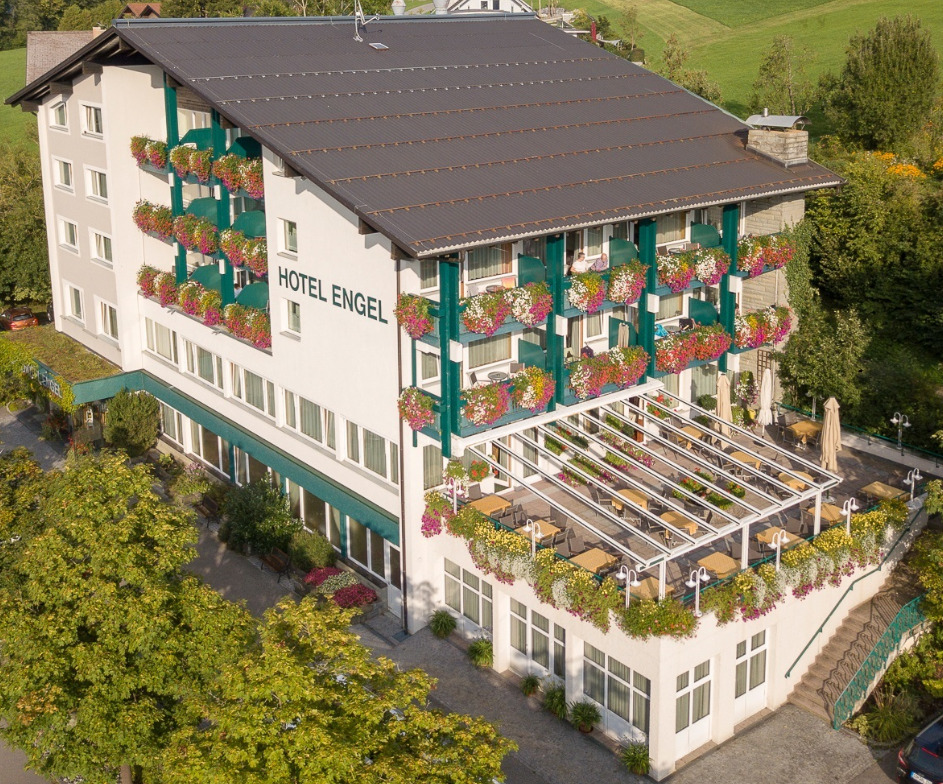 SuppenRinderkraftbrühe mit Gemüsewürfel und Fleisch	€  4,90Rinderkraftbrühe mit Frittaten	€  4,90Tomatensuppe “Rustikal“	€  4,90SalateSalat vom Buffet	€   5,40Blattsalate mit Rinderfiletstreifen	€ 13,00VorspeisenPizzabrot	€  4,90Bruschetta	€  5,90Tomaten, Mozzarella, Oliven, Knoblauch , KräuterMozzarella Caprese di Bufala	€  7,90Original Büffelmozzarella auf Tomaten, Rucola, Bsilikum-PestoPastaWählen Sie zwischen Spaghetti oder Penne	Napoli	€ 11,00hausgemachte fruchtige TomatensauceBolognese	€ 12,50100% Bio-RindfleischCarbonara	€ 12,50Zwiebel, Schinken, Petersilie, Sahne, ParmesanGorgonzola und Spinat	€ 13,00Gorgonzola, Blattspinat, Cherry Tomaten, SahneAglio e olio	€ 12,00Olivenöl, Knoblauch, Chili, Petersilie, Zitronensaft,TomatenwürfelSteaks auf dem heißen LavasteinRumpsteak ( vom Rücken ) 200g 	€  24,00Rinderfiletsteak 180g	€  28,00Wir servieren dazu einen Thymianjus und Hot Chili-Sauce!Beilagen nach Wahl ( eine Beilage ist im Preis inkludiert )Steak Fries	€  4,50Gegrilltes Gemüse	€  4,50Ofenkartoffel mit Sauerrahm	€  4,50Dazu empfehlen wir Ihnen einen Blauen Zweigelt  “Bienenfresser“ HauptgerichteZwiebelrostbraten 	€  18,80mit Bratkartoffel und GrillgemüseSchweinemedallions		€  17,50mit Pfefferrahmsauce, glacierte Karotten und SpätzleGrillteller		€  16,50Rind-, Schwein- und Hühnerfilet mit Pommes fritesSchweinerückensteak 	€  14,80mit Kräuterbutter und KrokettenWienerschnitzel vom Schwein		€  14,50mit Pommes FritesPiccata Milanese vom Hühnerfilet		€  15,50Panade aus Ei und Parmesan, Spaghetti, TomatensauceLachsfilet gebraten		€  16,50mit Blattspinat und SalzkartoffelFür unsere kleinen GästeChicken-Nuggets 	€  7,80mit Pommes fritesWienerschnitzel vom Schwein		€  9,80mit Pommes fritesPizza aus dem SteinofenMargherita	€  8,90Tomatensauce, Tomatenwürfel, Käse, Oregano Focaccia	€  9,90Tomatensauce, Cocktailtomaten, Rucola, Parmesan Proscuitto	€ 10,40Tomatensauce, Schinken Salami	€ 10,40Tomatensauce, Salami, KäseRomana	€ 11,40Tomatensauce, Schinken, ChampignonsCapricciosa	€ 11,80 Tomatensauce, Schinken, Käse, Paprika, Oregano, Oliven Hawaii 	€ 11,80Tomatensauce, Schinken, AnanasFunghi	€ 10,90Tomatensauce, Champignons Vegetariana	€ 10,90	Tomatensauce, verschiedenes Gemüse Diavolo „scharf“	€ 11,80 Tomatensauce, Salami, Pfefferoni, Oliven, ChiliSiziliana	€ 12,80	Tomatensauce, Schinken, Sardellen, Kapern, Zwiebel O Sole mio	€ 12,80	Tomatensauce, Salami, Champignons, Sardellen, Kapern, Pfefferoni, KnoblauchCalabrese „scharf“	€ 12,80 Tomatensauce, Salami, Schinken, ChampignonsPizza aus dem SteinofenQuattro Stagioni	€ 12,90 Tomatensauce, Schinken, Champignons, Artischocken, Sardellen, OlivenSignorina	€ 12,90 Tomatensauce, Schinken, Salami, Gorgonzola Al Tonno	€ 13,20 Tomatensauce, Thunfisch, Käse, Zwiebel, Oregano Quattro Formaggi	€ 13,20 Tomatensauce, vier verschiedene KäsesortenWälderpizza	€ 13,90 Tomatensauce, Speck Champignons, Zwiebel, BergkäseRusticana	€ 13,90 Tomatensauce, Schinken, Speck, Oliven, Spiegelei, MaisParma	€ 13,90 Tomatensauce, Parmaschinken, Rucola, ParmesanLivanese	€ 14,90 Tomatensauce, Lachs, Spinat, KnoblauchDessertApfel- oder Topfenstrudel 	€ 4,80Tiramisu	€ 4,80Hausgemachtes Parfait	€ 5,80Schokosoufflé mit Vanilleeis	€ 5,80ca 20 min. WartezeitSchokolademousse	€ 4,80Fragen Sie nach unserer Eiskarte!KaffeeTasse Kaffee 	€ 2,90Espresso	€ 2,60Cappuccino	€ 3,50Latte Macchiato	€ 3,90Affogato	€ 4,20DigestifsMarillenschnaps 	€ 3,50Williams	€ 3,50Obstler	€ 3,50Ramazzotti	€ 3,50Averna	€ 3,50Grappa Piave	€ 3,50Grappa Riserva	€ 4,50